§ 5.5 Комплесометрическое титрование Сущность метода. В основе методов комплексометрического титрования лежат реакции образования прочного комплексного соединения при взаимодействии реагента с определяемым компонентом. Критерием необратимости аналитической реакции служит константа устойчивости комплексного соединения Kуст. Реакции комплексообразования могут использоваться в титриметрическом анализе, если отвечают требованиям:протекают необратимо, то есть в ходе взаимодействия образуется комплекс для которого Kуст > 108; прочность комплексных соединений сильно зависит от условий проведения аналитической реакции (концентрации реактивов, рН, температуры); обладают высокой скоростью (данное требование выполняется не всегда, поэтому титрование часто выполняют путём обратного титрования); протекают строго стехиометрично;для фиксации КТТ существуют надёжные способы. Одним из методов комплексометрии является меркуриметрия, основанная на реакции образования малорастворимых комплексных солей ртути (II). Реактивами в данной методике являются соли ртути Hg(NO3)2, Hg(ClO4)2 , а определяемыми ионами: Clˉ, Brˉ, SCNˉ, CNˉ и др. Меркуриметрия используется при определении анионного состава растворов, однако вследствие токсичности реактивов применяется редко. Наиболее часто в комплексометрии используют реактивы, которые называют комплексонами, способные формировать устойчивые комплексы с катионами металлов.Комплексоны – это органические вещества, относящиеся к полиаминополикарбоновым кислотам и способные образовывать с катионами двух-, трёх- и четырёхвалентными металлами прочные координационные соединения. При этом комплексон является поливалентным лигандом, образующим с катионом металла несколько химических связей. Такие комплексы имеют циклическое строение и называются хелатами (от лат. “chelate” ‒ клешня).   Метод комплексометрического титрования, в котором используются комплексоны, называют комплексонометрией (или хелатометрией).Достоинством комплексонометрии является возможность определения катионов большинства металлов (более 60 различных катионов). Большинство комплексонов нетоксичны, некоторые из них даже находят применение в фармацевтической и пищевой промышленности.  5.5.1 КомплексонометрияСущность метода – комплексонометрическое титрование основано на реакциях образования прочных комплексных соединений между катионами металлов, являющихся комплексообразователями и хелатообразующими органическими соединениями, называемыми комплексонами.Определяемые вещества: катионы двух-, трёх- и четырёхвалентных металлов (Сa2+, Mg2+, Zn2+, Pb2+, Cu2+, Al3+, Fe3+ и т.д.).Реактивы и стандартные вещества. В качестве титрантов используют стандартизированные или приготовленные из фиксанала растворы комплексонов (наиболее часто комплексон III). Титр растворов устанавливают по стандартным растворам ZnCl2, MgCl2, MgSO4. В аналитической практике обычно используют комплексон III или трилон Б, который представляет собой двунатриевую соль этилендиаминтетрауксусной кислоты (сокращённо: Na-ЭДТА или Na2[H2Y]):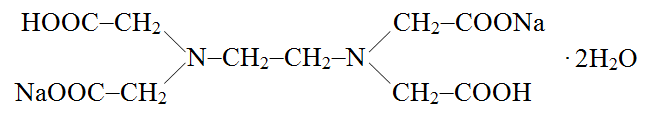 Комплексные соединения, образуемые при взаимодействии катионов металлов с комплексонами, называют комплексонатами. В комплексоне III шесть донорных атомов: два атома азота и четыре атома кислорода (по одному в каждой карбоксильной группе). Взаимодействие трилона Б с катионом двухвалентного металла происходит в соответствии со схемами: +  →   +                  (5.1)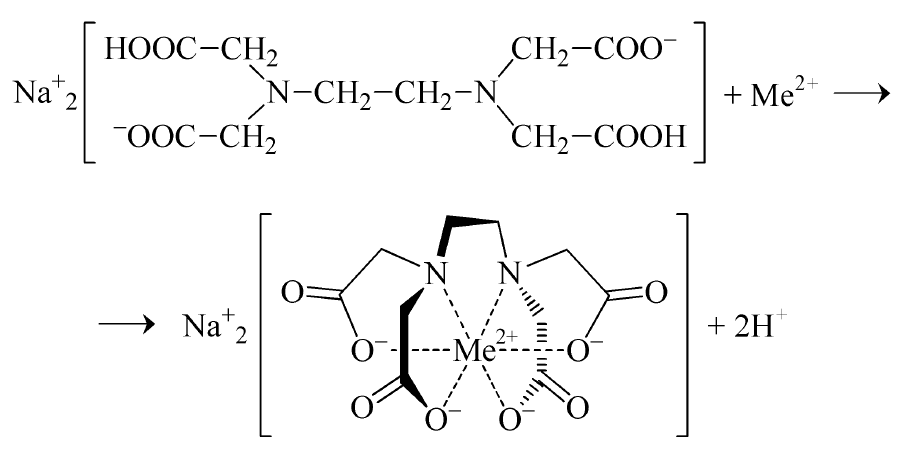 Устойчивость комплексонатов металлов зависит от рН раствора. Значения рН и условных констант устойчивости Kуст. комплексонатов для некоторых металлов приведены в таблице 5.2. Таблица 5.2 Условные константы устойчивости комплексонатов некоторых металлов.Протекание аналитической реакции (5.1) сопровождается образованием катионов водорода и изменением характера среды раствора. Поэтому для поддержания нужного значения рН реакцию проводят в присутствии буферных растворов.Буферными растворами, называют смеси, сохраняющие рН при добавлении небольших количеств кислоты или щёлочи, а также при разбавлении.В состав буферной системы входят сильный и слабый электролиты с одноимённым ионом. Различают:кислые буферные смеси на основе слабой кислоты и её соли, оснóвные буферные смеси на основе слабого основания и его соли.В таблице 5.3 приведены примеры буферных систем, используемых в аналитической практике.Таблица 5.3 Буферные системы.Меняя соотношение количеств компонентов буферной смеси можно получать растворы с фиксированным рН. Буферные растворы широко используются в аналитической практике для поддержания необходимого уровня кислотности или щелочности среды в процессе выполнения анализа. В некоторых случаях для поддержания необходимого значения рН применяют растворы сильных кислот или оснований.Индикаторы комплексонометрического титрованияКонечную точку титрования в комплексонометрии чаще всего устанавливают с помощью металлоиндикаторов, обладающих селективностью к данной группе катионов металлов или специфичностью к данному виду ионов. При образовании комплексных соединений с катионами металлов такие индикаторы изменяют свою окраску и называются металлохромными. К числу наиболее распространённых металлохромных индикаторов относятся хромоген чёрный и мурексид. Хромоген чёрный специальный ЕТ-00 или эриохром чёрный Т представляет собой чёрные кристаллы хорошо растворимые в воде или спирте.  При рН = 8-10 водные растворы, содержащие индикатор, окрашены в синий цвет. В присутствии катионов двухвалентных металлов (Ca2+, Mg2+, Cd2+, Zn2+, Co2+ и др.) хромоген образует комплексы винно-красного цвета:Me2+    +    HInd 2‒    →    MeInd ‒    +    H+синий             винно-красныйВ процессе титрования трилоном Б комплексы индикатора с катионами металлов разрушаются и образуются более прочные комплексонаты, а освободившиеся ионы индикатора сообщают раствору синий цвет:MeInd ‒  +  [H2Y] 2‒  =  [MeY] 2‒  +  HInd 2‒  +  H+винно-красный                                                     синийЧёткий переход цвета наблюдается в слабощелочной среде при рН = 8-10, поэтому титрование проводят в присутствии аммиачной буферной смеси. Хромоген используют в виде сухой смеси индикатора с солью (NaCl или Na2SO4), растёртой в ступке в соотношении 1:100, которую добавляют к титруемому раствору на кончике шпателя.Мурексид представляет собой тёмно-красные, коричневые или пурпурные кристаллы плохо растворимые в воде и не растворимые в спирте. При рН > 12 образует с катионами Са2+ комплекс красного цвета, а при более низком значении рН (около 8-10) оранжево-красные соединения с катионами Сo2+, Cu2+, Ni2+. Са2+    +    Ind ‒    →    CaInd + сине-                 красный фиолетовыйПри титровании трилоном Б анионы индикатора высвобождаются и раствор приобретает сине-фиолетовую окраску:СаInd +  +  [H2Y] 2‒  =  [СаY] 2‒  +  Ind ‒  +  2H+       красный                                                   сине-фиолетовыйПри определении кальция титруемый раствор сильно подщелачивают гидроксидом натрия (до рН больше 12). Титрование кобальта, меди или никеля проводят в присутствии аммиачного буферного раствора. Мурексид, также как и хромоген, используют в виде сухой смеси с солью-наполнителем, добавляя его порошок шпателем.В комплексонометрическом титровании для фиксации КТТ используют металлоиндикаторы, отличающиеся селективностью и специфичностью к разным катионам металлов. Области применения комплексонометрииКомплексонометрическое титрование находит применение в контроле состава металлических руд и сплавов в металлургической и горнодобывающей промышленности, при анализе тяжёлых и токсичных металлов в составе сельскохозяйственного сырья и продуктов, при оценке общей жёсткости и безопасности природных и сточных вод.Содержание таких катионов металлов как свинец, кадмий, ртуть, никель, медь, хром, алюминий, железо и др. в продуктах питания различного происхождения строго ограничено в виду их токсичности. Вода, используемая в производстве, также проходит стадии очистки от токсичных катионов. Поэтому комплексонометрия в пищевых технологиях применяется для контроля качества и безопасности на всех стадиях производства.  1. Сформулируйте сущность метода комплексометрии. Какие методы комплексометрического титрования можно выделить? 2. Комплексонометрия: порядок титрования, аналиты, реактивы и стандартные вещества. 3. Что такое комплексоны? Приведите структурную формулу комплексона III (трилона Б). От чего зависит прочность комплексонатов металлов?4. Какими свойствами обладают буферные растворы? Назовите состав кислых и основных буферных смесей. Для чего в аналитической практике используют буферные системы?5. Что такое металлоиндикаторы? Какие реакции протекают в ходе комплексонометрического титрования с участием хромогена и мурексида? Назовите условия использования этих индикаторов в титриметрическом анализе.6. Области применения комплексонометрии.Комплексный анион [MeY]n‒Kуст.рН[FeY]‒2,0∙10134[AlY]‒3,5∙10106[CuY]2‒7,9∙10136[ZnY]2‒1,3∙10148[MgY]2‒1,1∙10810[CaY]2‒4,2∙101011[PbY]2‒7,6∙101112Буферный растворПредел действияСлабый электролитСоль слабого электролитаАцетатныйрН = 46Уксусная кислотаСН3СООНАцетат натрияСН3СООNaФосфатныйрН = 68Дигидрофосфат анионН2РО4ˉГидрофосфат анионHPO42ˉАммиачныйрН = 810Гидроксид аммонияNH4OHХлорид аммонияNH4ClКОНТРОЛЬНЫЕ ВОПРОСЫ И ЗАДАНИЯ К § 5.5